Dublin CHAMPIONSHIPS Entry form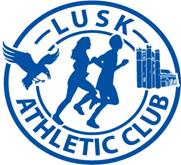                        Dublin Track and field Juvenile CHAMPIONSHIPS JUNE 2016Eventsagreement€3 per event or €12 for all events.All Entries must be received by Tuesday 24th of May 2016 with paymentCircle the event you would like to do and give back to Aidan at training on Tuesday or a Thursday with payment.SIGNATURESParent NameFriday 3rd Santry, U-10 to U-19 Select Day Athlete Name:Sunday 5th Tallaght, U-12 to U-19 Select DayPhoneSaturday 11th Irishtown  U-12 to U19 Select DayE-mail DOBAGEU-10 Girls/Boys500m Friday 3rd JuneU-11Girls/Boys 600m Friday 3rd JuneU-12 Girls/Boys      60m, 600m Long jump High jump Shot Putt 2Kg, Turbo JavelinU-13 Girls/Boys    80m, 600m, Long jump, High jump, Shot putt 2Kg, Hurdles (60m - 2.3) JavelinU-14 Girls/Boys80m, 800m, 200m, 1500m, long jump, High jump, hurdles (Girls 2’3 - Boys 2’6 75m), Shot Putt (Girls 2K/ Boys 2.72K), Walk 2KM, Discus .75, Javelin, Hammer 2.5kU-15 Girls/Boys100m, 800m, 200m,1500m, long jump, High jump, hurdles (Girls 2’6 - Boys 2’9 80m) (Girls/Boys 2’6 - 250m), Shot Putt (Girls 2.72K - Boys 3K), Walk 2KM, Discus (Girls .75, Boys 1K), Javelin, Triple Jump, Hurdles 250m, Pole Vault, HammerU-16 Girls/Boys    100m, 800m, 200m,1500m, long jump, High jump, hurdles (Girls 80m 2’6) – (Boys 100m 2’9) (Girls/Boys 2’6 - 250m), Shot Putt (Girls 3K - Boys 4K), Walk 3KM, Discus 1Kg, Javelin, Triple Jump, Hurdles 250m / 3000m, Pole Vault, HammerU-17/18/19 Girls/Boys    100m,400m, 800m, 200m,1500m, 3000m, long jump, High jump, hurdles (Girls 100m 2’6)- Boys 100m 3’0 U19 - Girls 100m 2’9   Boys 110m 3’3, U17 - Girls/Boys 2’6 - 250m, U18 – Girls, 400m 2’6 - Boys 400m 2’9, U19 - Girls 400m 2’9 - Boys 400m 3’0, Shot Putt (Girls 3K - Boys 5K) (U19 Girls 4K - Boys 6K), Walk -Girls 3KM, Boys U17 3KM – U18, U19 – 5KM, Discus (Girls 1K   Boys 1.5/1.75K) Javelin, Triple Jump, Hurdles 300/400m, Pole Vault, Steeple Chase – 2K HammerSignature ParentSignature AthleteNameDate